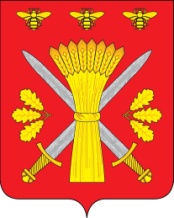 РОССИЙСКАЯ ФЕДЕРАЦИЯОРЛОВСКАЯ ОБЛАСТЬАДМИНИСТРАЦИЯ ТРОСНЯНСКОГО РАЙОНАПОСТАНОВЛЕНИЕ	от 25 октября 2018 г.                                                                 № 283                     с.ТроснаОб утверждении Порядка обеспечения бесплатным двухразовым питанием обучающихся с ограниченными возможностями здоровья	вмуниципальных бюджетных общеобразовательных учрежденияхТроснянского районаВ соответствии со ст. 79 Федерального закона от 29.12.2012 N 273-ФЗ «Об образовании в Российской Федерации»,п о с т  а н о в л я ю:             1. Утвердить	прилагаемый Порядок предоставления бесплатного двухразового питания обучающимся с ограниченными возможностями здоровья, осваивающими адаптированные основные образовательные  программы общего образования в муниципальных бюджетных общеобразовательных организациях Троснянского района.2.	Отделу образования администрации Троснянского района:2.1.	Организовать работу по составлению списков детей с ограниченными возможностями здоровья, обучающихся в муниципальных бюджетных образовательных учреждениях для организации двухразового бесплатного питания.2.2.	Производить финансирование расходов за счет средств бюджета Троснянского района и за счет средств субсидии бюджета Орловской области на организацию бесплатного двухразового питания детей с ограниченными возможностями здоровья, обучающихся в муниципальных бюджетных общеобразовательных учреждениях.2.3.	Обеспечить целевое использование средств местного бюджета для организации бесплатного двухразового питания детей с ограниченными возможностями здоровья, обучающихся в муниципальных бюджетных образовательных учреждениях. 3. Постановление вступает в силу со дня официального подписания,  действие его распространяются на правоотношения, возникшие с  1 сентября 2018 года.4. Контроль за выполнением настоящего постановления возложить на заместителя главы администрации Троснянского района по социальным вопросам  Фроловичева А.В.     Глава  района                                                                              А.И.Насонов